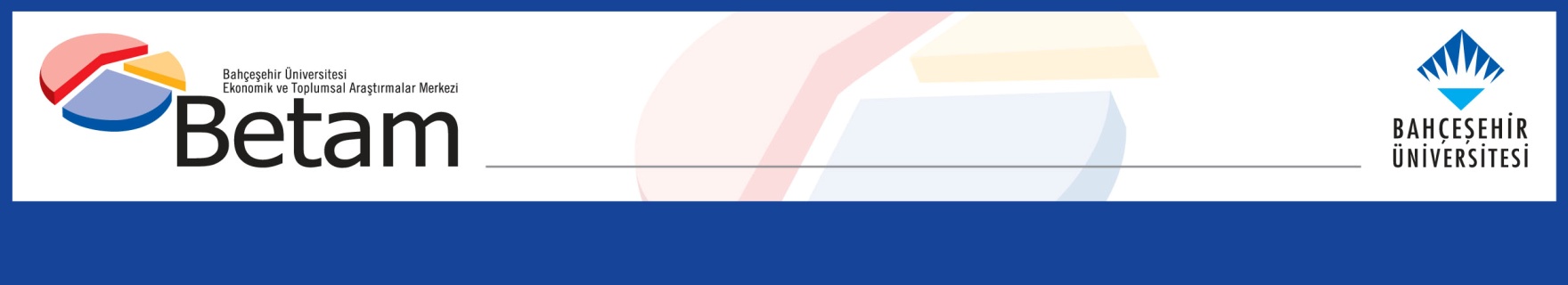 SALGININ ŞİDDETLENMESİ İŞGÜCÜ PİYASASINI ETKİLEDİSeyfettin Gürsel*, Gökçe Uysal** , Mehmet Cem Şahin***Yönetici Özeti Mevsim etkilerinden arındırılmış işgücü verilerine göre tarım dışı işsizlik oranı Kasım 2020 döneminde Ekim 2020 dönemine kıyasla değişmeyerek yüzde 14,9 olarak gerçekleşmiştir. Bu dönemde tarım dışı istihdam 38 bin kişi artarken, tarım dışı işgücü 45 bin kişi artmıştır. Ne istihdam ne de işgücünün Ocak 2020 dönemindeki seviyesini yakalayamadığı görülmektedir. Sektörel verilere göre sanayi istihdamı hariç bütün sektörlerde istihdam kaybı yaşanmıştır. Sanayi sektöründe 83 binlik istihdam artışı kaydedilirken, inşaat ve hizmetlerde sırasıyla 6 ve 38 binlik istihdam düşüşü yaşanmıştır. Mevsim etkilerinden arındırılmış verilere göre kadın tarım dışı istihdamı ve işgücündeki 23 ve 41 binlik artışa karşılık, erkek tarım dışı istihdamı ve işgücünde sırasıyla 5 ve 13 binlik azalışlar yaşanmıştır. Mevsim etkilerinden arındırılmış kadın tarım dışı işsizlik oranı bu gelişme sonucunda yüzde 18,0’a gerilerken, erkek tarım dışı işsizlik oranı yüzde 13,5’te sabit kalmıştır. Tarım dışı istihdam ve işgücü henüz Ocak 2020 seviyesini yakalayamadı Mevsim etkilerinden arındırılmış verilere göre Kasım 2020 döneminde (Ekim-Kasım-Aralık) Ekim 2020 (Eylül-Ekim-Kasım) dönemiyle kıyaslandığında tarım dışı işgücü 45 bin artarak 26 milyon 411 bine yükselmiştir. Bu gelişme sonucu tarım dışı işgücü seviyesi Ocak 2020 seviyesi olan 27 milyon 163 binden halen 752 bin daha düşüktür. Tarım dışı istihdam ise 38 bin artarak 22 milyon 476 bin kişi olarak kaydedilmiştir (Şekil 1, Tablo 1). Kasım 2020 tarım dışı istihdam seviyesi, Ocak 2020 seviyesinin halen 667 bin altındadır. Bu dönemde işgücü ve istihdam epey sınırlı artışlar kaydetmiştir. Ocak dönemine kıyasla, tarım dışı işsiz sayısı 85 binlik düşüş göstermiş (4 milyon 18 bine karşılık 3 milyon 873 bin), tarım dışı işsizlik oranı yüzde 0,1 puan azalmıştır (yüzde 14,7’ye karşılık yüzde 14,8). Kasım dönemi verileri, salgının etkilerinin daha şiddetli hissedildiği sonbahar aylarında işgücü piyasasındaki yavaşlamanın devam ettiğine işaret etmektedir.  İşgücü piyasasında 2019 sonu itibariyle düşüşe geçen ve pandemi ile birlikte düşüşü hızlanan işgücünün fiili işsizlik  üzerindeki yanıltıcı etkilerini daha iyi yansıtabilmek için bu notumuzda toplamda işgücüne katılım ve istihdam oranları (İKO ve İO) ile TUİK tanımlı işsiz sayısının kurumsal olmayan 15+ nüfusa oranının seyrini Şekil 2’de gösteriyoruz. TUİK tanımlı işsiz sayısının kurumsal olmayan 15+ nüfusa oranı Ekim’den Kasım’a değişmeyerek yüzde 6,4’te sabit kalmıştır. İşgücüne katılım oranı Kasım döneminde Ekim dönemine kıyasla yüzde 0,1 puan azalarak yüzde 49,4’e gerilerken, istihdam oranı yüzde 43,2’den yüzde 43,1’ye gerilemiştir. Son bir yılda işgücüne katılım oranındaki kayıp 3,3 yüzde puan, istihdam oranındaki kayıp ise 2,6 yüzde puandır. İşgücüne katılım oranı Ocak 2020 seviyesinin 2,4 yüzde puan altında kalırken, istihdam oranı Ocak 2020 seviyesinin 2,1 yüzde puan altındadır (Şekil 2).Şekil 1 : Mevsim etkilerinden arındırılmış tarım dışı işgücü, istihdam ve işsizlik oranı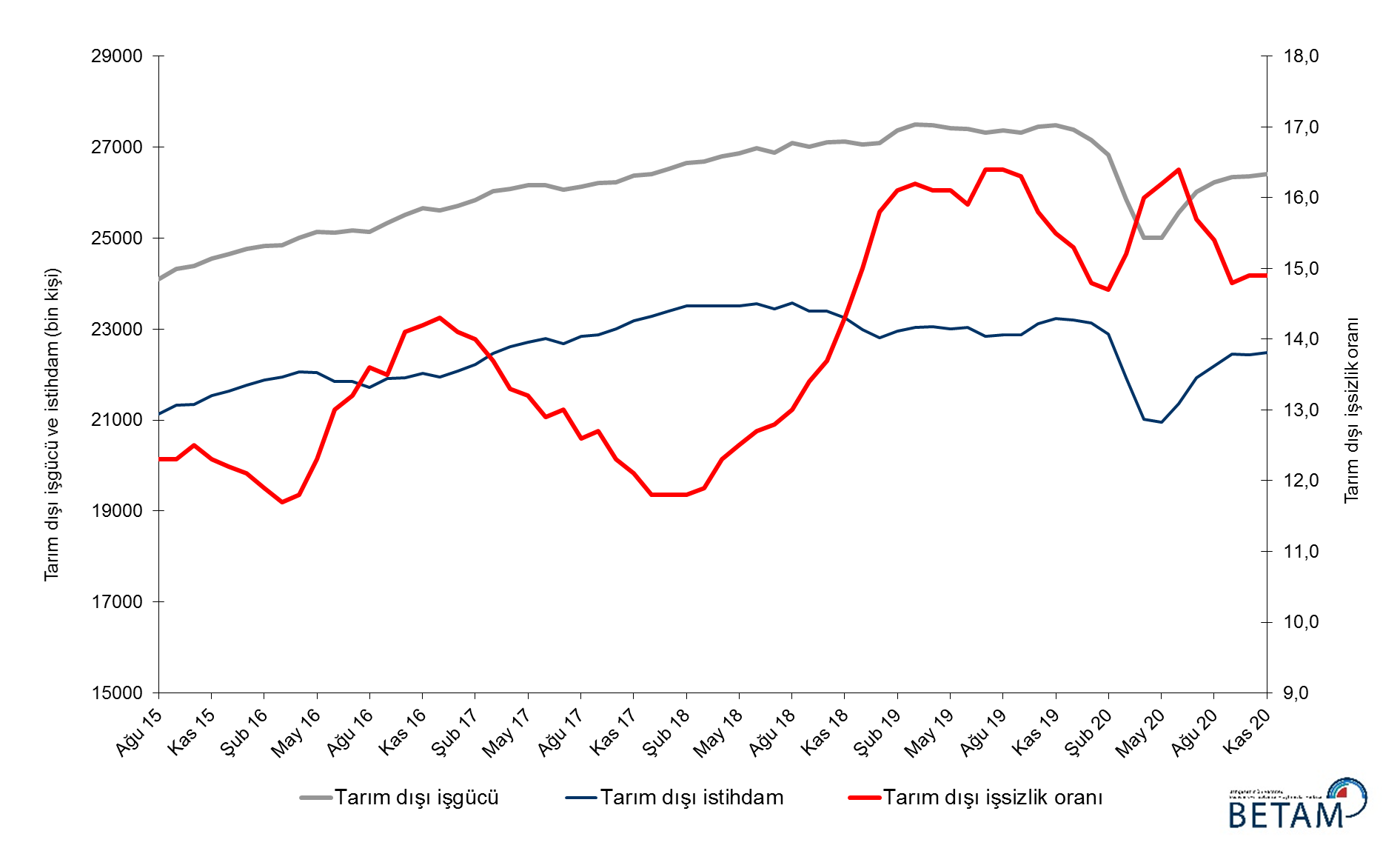 Kaynak: TÜİK, BetamŞekil 2 : Mevsim etkilerinden arındırılmış işgücü, istihdam ve işsizlik oranı (Toplam)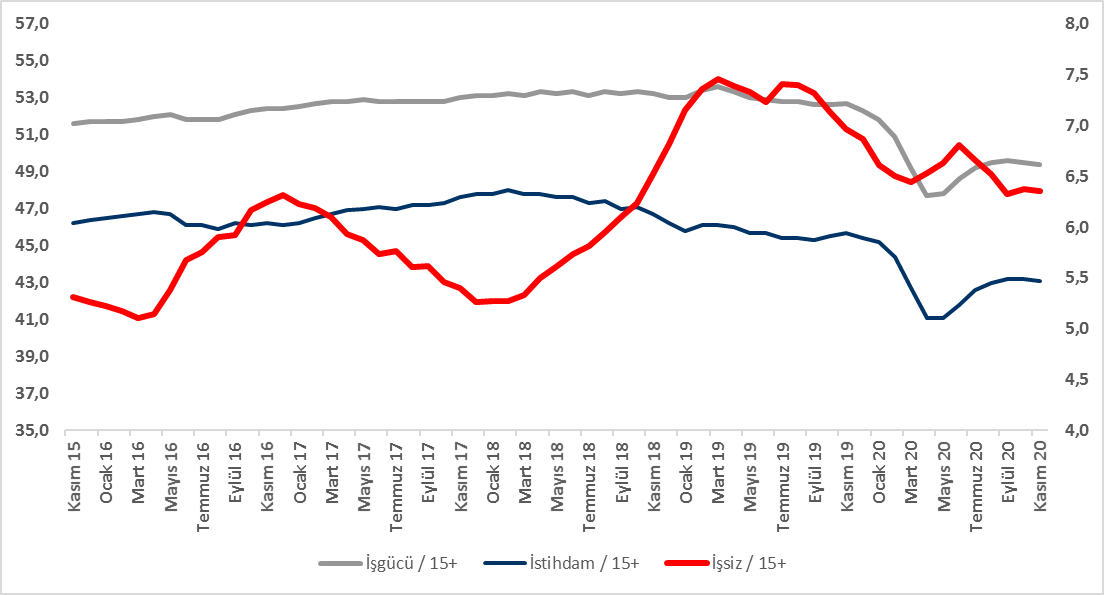 Kaynak: TÜİK, BetamÇalışmaya hazır olup iş aramayanlar ve işsizlerin toplamı 9 milyona dayandıİşgücü tanım icabı istihdamdakiler ile iş arayanların (işsizler) toplamından ibarettir. İşgücündeki istisnai gelişme, işini kaybedenlerin ve ilk kez işgücü piyasasına girecek olanların bir bölümünün “iş bulamayacağını” düşünerek iş aramaktan vazgeçtiğini göstermektedir. Bu davranış önemli ölçüde TÜİK tarafından “iş bulma ümidi olmayanlar” ve “diğer” olarak sınıflandıranların sayısındaki artışa yansımaktadır. ‘‘İş bulma ümidi olmayanlar’’ sayısındaki Ocak 2019’dan beri süregelen ve pandemi döneminde ivmelenen artış, Haziran’da tersine dönmüşse de, Eylül 2020’den itibaren yeniden ivmelenerek artmaya başlamıştır. Kasım 2020 döneminde iş aramayıp çalışmaya hazır olanların sayısında 302 binlik artış yaşanmıştır. İş aramayıp çalışmaya hazır olanlar ile işsiz sayısının toplamı Ekim dönemine kıyasla 293 bin kişi artarak 8 milyon 975 bin kişi olarak kaydedilmiştir. Şekil 3 : Mevsim etkilerinden arındırılmış işsiz sayısı, iş bulma ümidi olmayanlar ve toplamı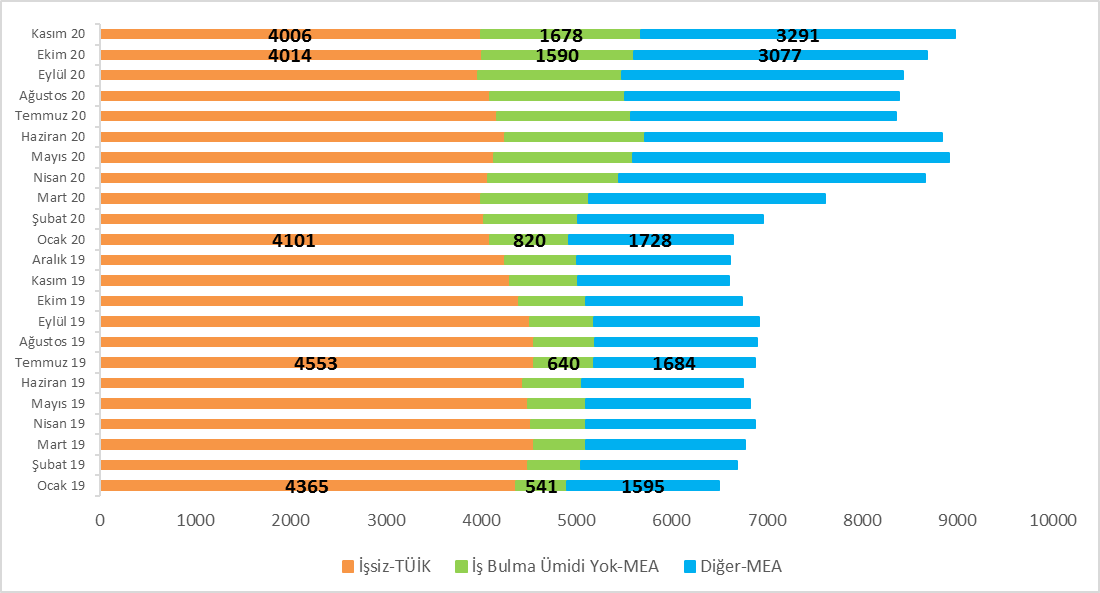 Kaynak: TÜİK, BetamHizmetlerde ve inşaatta istihdam kaybı var Mevsimsellikten arındırılmış sektörel istihdam verilerine göre Kasım 2020 döneminde Ekim 2020 dönemine kıyasla sanayide istihdam artışı görülürken, kalan bütün sektörlerde istihdam kaybı yaşanmıştır (Şekil 4, Tablo 2). İnşaat sektöründe istihdam 6 binlik düşüş göstermiştir. Sanayi sektörü 83 binlik istihdam artışıyla birlikte ilk kez Ocak 2020 seviyesini geçmeyi başarmıştır (Ocak 2020 döneminde 5 milyon 649 bin, Kasım 2020 döneminde 5 milyon 667 bin). Hizmetlerde Kasım döneminde yeniden düşüş görülmüştür (38 bin). Hizmet istihdamı Ocak 2020 seviyesinin yüzde 4,7 altındadır. (Ocak 2020 döneminde 15 milyon 924 bin, Kasım 2020 döneminde 15 milyon 179 bin). Hizmet istihdamında pandemi etkisinin yeniden şiddetlendiği görülmektedir. Tarım istihdamında ise Ekim dönemine kıyasla 62 binlik azalış görülmektedir.Şekil 4 : Sektörlerin istihdam değişimi (bin kişi)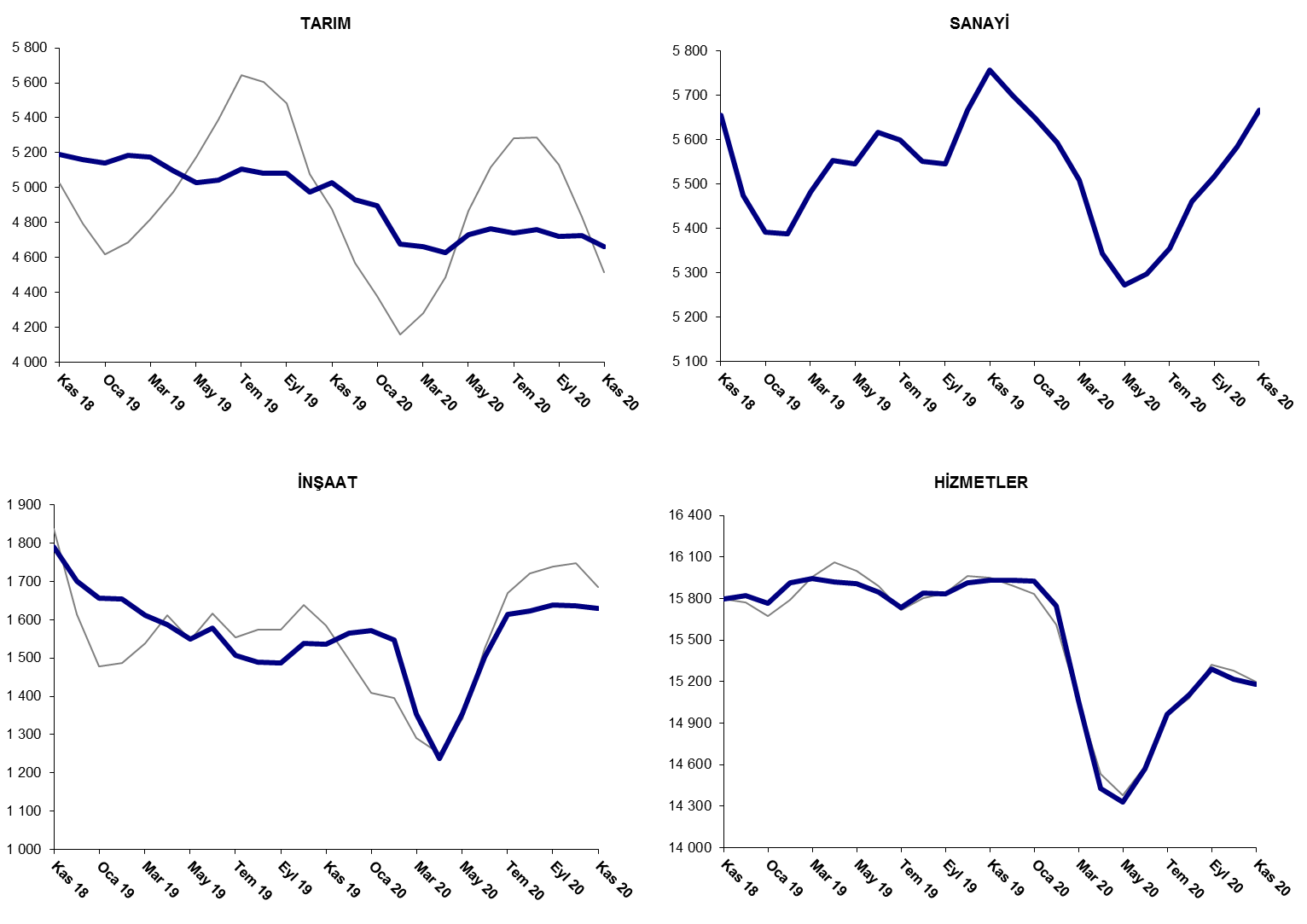 Kaynak: TÜİK, Betamİşgücü ve istihdamda yıllık azalış devam ediyor Kasım 2020 döneminde bir önceki yılın aynı dönemine kıyasla yıllık istihdam kaybı 741 bindir (yüzde 3,2). Son bir yılda işgücünde 1 milyon 64 bin kayıp yaşanırken işsiz sayısı işgücündeki yüksek düşüş sonucu 323 bin azalmıştır. (Şekil 5). Özetle işsiz sayısındaki azalmanın aslında bireylerin işgücü piyasasının dışına çıkmasının ve dolayısıyla işgücünün gerilemesinin bir sonucu olduğu söylenebilir. Şekil 5 : Tarım dışı işgücü, istihdam ve işsiz sayısında yıllık değişimler
Kaynak: TÜİK,Betam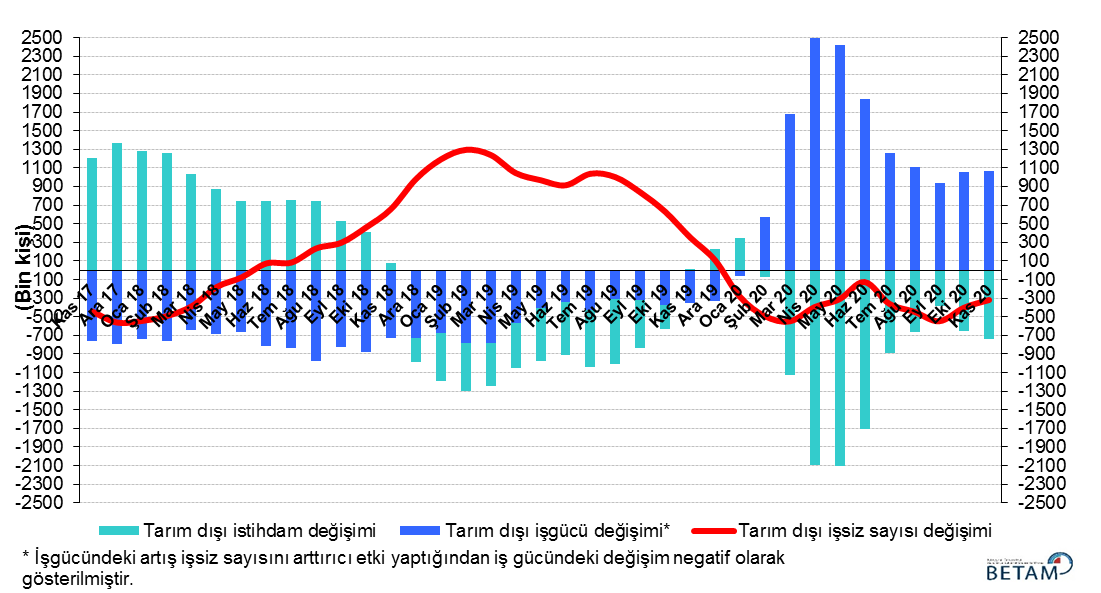 Erkek işgücü ve istihdamında düşüş, kadın işgücü ve istihdamında artışŞekil 6’da mevsim etkilerinden arındırılmış kadın ve erkek tarım dışı işsizlik oranları verilmektedir. Kasım 2020 döneminde kadınların tarım dışı işsizlik oranı Ekim 2020’ye kıyasla yüzde 0,3 azalarak yüzde 18,0 olarak kaydedilmiştir. Kadın işgücünde 23 binlik artış görülürken, kadın istihdamında 41 binlik artış görülmüştür. Erkeklerin işsizlik oranı ise değişmeyerek yüzde 13,5’te kalmıştır. Erkek işgücünde ve istihdamında sırasıyla 5 ve 13 binlik düşüş kaydedilmiştir (Tablo 3). Bu gelişmeler sonucu tarım dışı işsizlik oranlarındaki toplumsal cinsiyet farkı 0,3 yüzde puan düşerek yüzde 4,5 olarak gerçekleşmiştir.Şekil 6 : Mevsim etkilerinden arındırılmış kadın ve erkek tarım dışı işsizlik oranları (%)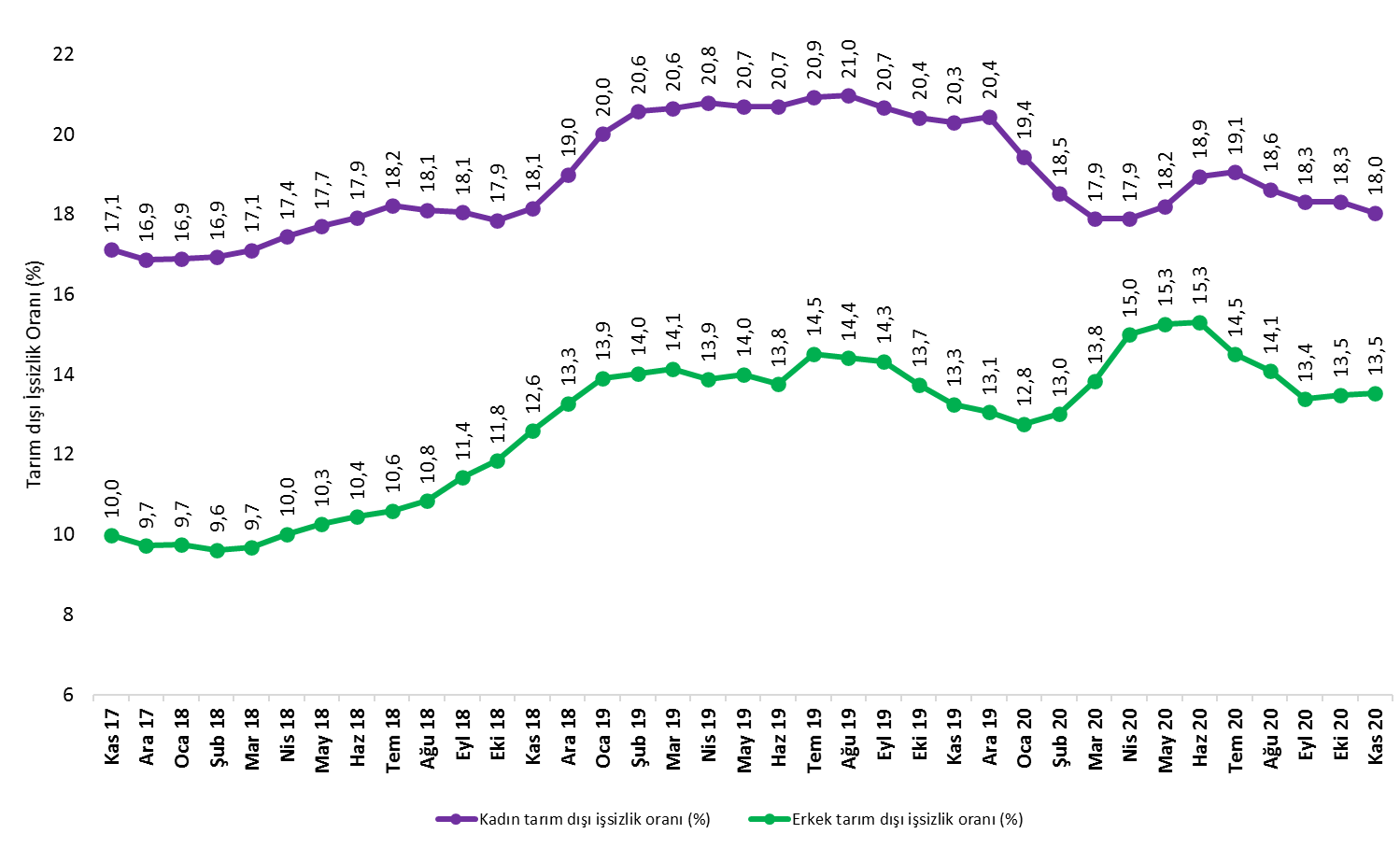 Kaynak: TÜİK,BetamŞekil 7 ve Şekil 8’de kadın ve erkeklerin işgücüne katılım oranı (İKO) ve istihdam oranlarını verilmektedir. Şekil 7’de izlendiği gibi salgınla birlikte işgücüne katılım oranlarındaki duraksama yerini şiddetli bir düşüşe bırakmıştır. Nisan 2020’de işgücüne katılım oranı erkeklerde 3 ay içinde yaklaşık 5 yüzde puanlık bir azalma göstermiş, ancak Mayıs döneminden itibaren yükselişe geçmiştir. Ancak veriler, erkek işgücüne katılım oranının Kasım döneminde tekrar düştüğünü göstermektedir. Kasım 2020 döneminde yüzde 68,4’e gerileyen erkek işgücüne katılım oranı halen düşüş öncesi uzun dönem ortalaması olan yüzde 72’nin yaklaşık 3,6 yüzde puan altındadır. Kadın işgücüne katılım oranı ise salgın döneminde sert bir düşüş kaydetmiş, Ocak 2020’de yüzde 33,2 seviyesinden Nisan 2020’de yüzde 29,6’ya inmiştir. Bu 3,6 yüzde puanlık bir düşüşe işaret etmektedir. Mayıs 2020’den itibaren az da olsa toparlanma eğilimi gösteren kadın işgücüne katılım oranı son üç dönemde üst üste düşüş göstermiş, Kasım döneminde yüzde 30,5’e gerilemiştir. Kadın işgücüne katılım oranı, ulaştığı zirvenin 4,7 yüzde puan altındadır. İstihdam oranlarında (Şekil 8) ise erkeklerde Mayıs döneminden itibaren başlayan yükselişin Ekim 2020 itibariyle durmuş olduğu ve Kasım 2020 itibariyle erkek istihdam oranının yüzde 60,4’e gerilediği göze çarpmaktadır. Bu haliyle erkek istihdam oranları Ocak 2020 seviyesinin halen 2,5 yüzde puan altındadır. Kadın istihdam oranlarında ise Mayıs 2020’den itibaren toparlanma başlamış, ancak bu eğilim sonbahar aylarında tersine dönerek Eylül, Ekim ve Kasım 2020’de toplam 0,4 yüzde puanlık düşüşle kadın istihdam oranı yüzde 26,0’a gerilemiştir. Kadın istihdam oranının Ocak 2020 seviyesinin halen 2 yüzde puan altında olduğu görülmektedir. Şekil 7 : Mevsim etkilerinden arındırılmış kadın ve erkek işgücüne katılım oranları (%)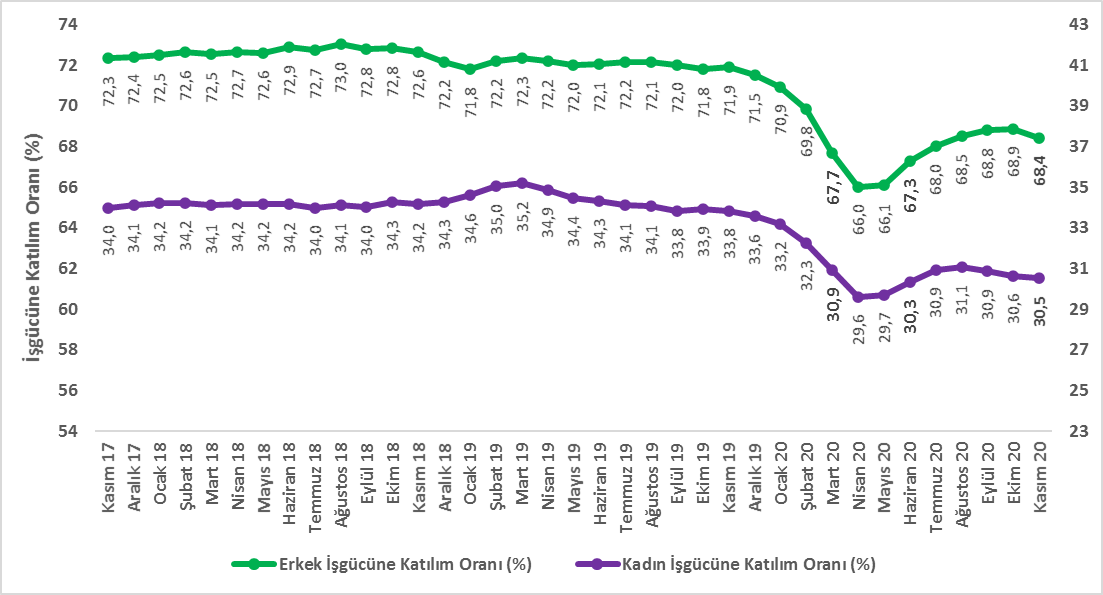 Kaynak: TÜİK,BetamŞekil 8 : Mevsim etkilerinden arındırılmış kadın ve erkek istihdam oranları (%)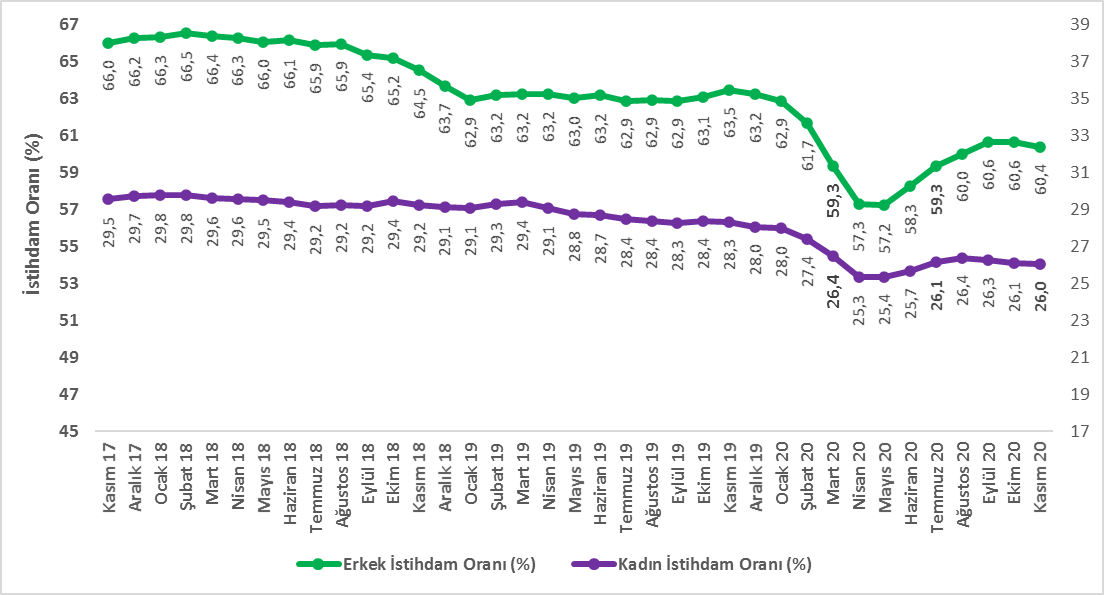 Kaynak: TÜİK,BetamTablo 1 : Mevsim etkilerinden arındırılmış tarım dışı işgücü göstergeleri (bin kişi) *Kaynak: TÜİK, BetamTablo 2 : Mevsim etkilerinden arındırılmış sektörel istihdam (bin kişi) *Kaynak: TÜİK, BetamTablo 3 : Mevsim etkilerinden arındırılmış kadın ve erkek tarım dışı işgücü göstergeleri (bin kişi)Kaynak: TÜİK, BetamTablo 4 : Mevsim etkilerinden arındırılmış kadın ve erkek genel işgücü göstergeleri (bin)Kaynak: TÜİK, BetamTablo 5 : Mevsim etkilerinden arındırılmış kadın ve erkek işgücüne katılım ve istihdam oranı (%)Kaynak: TÜİK, BetamTablo 6 : Mevsim etkilerinden arındırılmış İKO, İO ve İşsizlik Oranı (%)Kaynak: TÜİKTablo 7 : Mevsim etkilerinden arındırılmış İşsiz Sayısı Ve İş Bulma Ümidi Olmayan Sayısı *Kaynak: TÜİK, Betamİşgücüİstihdamİşsizlikİşsizlik OranıDönemlik DeğişimlerDönemlik DeğişimlerDönemlik DeğişimlerKasım 172637223181319112,1%İşgücüİstihdamİşsizlikAralık 172640523289311611,8%33108-75Ocak 182652323393313011,8%11810414Şubat 182665823512314611,8%13511916Mart 182668423509317511,9%27-330Nisan 182680223505329712,3%117-4121Mayıs 182686623508335812,5%65362Haziran 182698623559342712,7%1205169Temmuz 182688923447344212,8%-97-11215Ağustos 182709423572352213,0%20512580Eylül 182701323393362013,4%-82-17997Ekim 182710923395371413,7%96294Kasım 182712023242387814,3%11-153164Aralık 182705422996405815,0%-66-246180Ocak 192709022810428015,8%36-186222Şubat 192736222957440516,1%272147125Mart 192749423040445416,2%1328349Nisan 192748623061442516,1%-821-29Mayıs 192742023005441516,1%-67-56-11Haziran 192739523039435615,9%-2534-59Temmuz 192732122840448116,4%-74-199125Ağustos 192737122882448916,4%50428Eylül 192732122868445316,3%-49-14-35Ekim 192745823120433815,8%137252-115Kasım 192749023229426115,5%32109-77Aralık 192739023199419115,3%-100-30-70Ocak 202716323143402014,8%-226-56-170Şubat 202683022886394414,7%-333-257-76Mart 202585321923393015,2%-977-963-14Nisan 202501321011400216,0%-839-91273Mayıs 202500720956405116,2%-6-5549Haziran 202555921367419216,4%551411140Temmuz 202601721932408515,7%458565-107Ağustos 202622722188403915,4%210256-46Eylül 202634322444389914,8%116256-140Ekim 202636722438392914,9%24-630Kasım 202641122476393514,9%45387TarımSanayiİnşaatHizmetlerDönemlik DeğişimlerDönemlik DeğişimlerDönemlik DeğişimlerDönemlik DeğişimlerKasım 1754845470212315588TarımSanayiİnşaatHizmetlerAralık 175542551421731560358445015Ocak 1854885567219915628-54532625Şubat 1854595627219315692-2960-664Mart 1853965618216015731-63-9-3339Nisan 1853975650210915745132-5114Mayıs 1853225669206315776-7519-4631Haziran 1852755737204315780-4768-204Temmuz 1852475703195715787-28-34-867Ağustos 1851965730195815883-5127196Eylül 185207569818971579811-32-61-85Ekim 185261569618381586254-2-5964Kasım 1851925656179115795-69-40-47-67Aralık 1851625474170015822-30-182-9127Ocak 1951415392165615763-21-82-44-59Şubat 195184538816551591443-4-1151Mart 1951755482161115946-994-4432Nisan 1950965553158815920-7971-23-26Mayıs 1950305546155015909-66-7-38-11Haziran 1950435616157815845137028-64Temmuz 195105560015081573262-16-70-113Ağustos 1950835551149015841-22-49-18109Eylül 1950805546148715835-3-5-3-6Ekim 1949765666153915915-1041205280Kasım 19502957581536159355392-320Aralık 1949315699156515935-98-59290Ocak 2048965649157115924-35-506-11Şubat 2046775593154815745-219-56-23-179Mart 2046605508135415061-17-85-194-684Nisan 2046295344123814428-31-164-116-633Mayıs 2047295272135614328100-72118-100Haziran 20476652971502145693725146241Temmuz 2047395354161414963-2757112394Ağustos 20476054601624151042110610141Eylül 2047225517163815289-385714185Ekim 2047265584163615217467-2-72Kasım 2046645667163015179-6283-6-38Kadın İşgücüKadın İstihdam Kadın İşsizErkek İşgücü Erkek İstihdam Erkek İşsizKasım 1778406498134318530166801850Aralık 1778666539132718541167381803Ocak 1879536609134318593167811812Şubat 1879836632135118667168721794Mart 1879846618136618694168851809Nisan 1880346632140218743168661877Mayıs 1880706641142918780168541926Haziran 1880916641145018896169211975Temmuz 1880636594146918867168681999Ağustos 1881306658147218997169362061Eylül 1881136649146518924167632162Ekim 1882186750146818888166512237Kasım 1882416746149518867164902377Aralık 1883146734158018738162492488Ocak 1983956715168018686160872599Şubat 1984896742174718845162022643Mart 1985596792176718916162402675Nisan 1985136743177018942163122630Mayıs 1984516702174918937162842653Haziran 1984256682174418963163532610Temmuz 1983656615175118995162372758Ağustos 1983806622175719022162812742Eylül 1983396616172319000162762724Ekim 1984376713172319037164202617Kasım 1983916688170419072165432529Aralık 1983746663171219016165332483Ocak 2083156698161618853164452408Şubat 2081666653151318646162192427Mart 2078076411139617993155032489Nisan 2074596125133517502148772625Mayıs 2074756116136017481148122669Haziran 2076896233145717861151252736Temmuz 2078986393150518145155132632Ağustos 2079666483148418308157292579Eylül 2079286476145218469159972472Ekim 2078506412143818542160412502Kasım 207873645314201853716028250915+ Nüfus, KadınToplam İstihdam, KadınToplam İşsiz, Kadın15+ Nüfus, ErkekToplam İstihdam, ErkekToplam İşsiz, ErkekKasım 17303998976135429824196831890Aralık 17304339047133629863197801839Ocak 18304679067135329893198171847Şubat 18305009077136229914198951830Mart 18305309038137529934198621845Nisan 18305649038141229955198551908Mayıs 18305969019144029975197971962Haziran 18306308998146329996198362021Temmuz 18306628940148330017197702057Ağustos 18306958977149630038198102124Eylül 18307298965148530059196492224Ekim 18307619053148630080196052301Kasım 18307959007151130101194212443Aralık 18308278970159430121191842553Ocak 19308658973170730152189742671Şubat 19309089048178230193190812716Mart 19309479092179530230191132753Nisan 19309909007179430270191432709Mayıs 19310328926176130310190922730Haziran 19310758907175930351191712697Temmuz 19311178852176430390191082822Ağustos 19311608842177230431191462806Eylül 19312038819173630472191532787Ekim 19312458865173430511192372663Kasım 19312888865171830552193892573Aralık 19313308786172730591193412531Ocak 20313748779163830641192582479Şubat 20314208606153230699189382501Mart 20314638322141030753182482567Nisan 20315097982134530811176512686Mayıs 20315548001137630867176632735Haziran 20316008117146930926180152799Temmuz 20316448271151830982183822689Ağustos 20316908357149231040186192640Eylül 20317368335145731098188592535Ekim 20317818286145431154188862570Kasım 20318278290142031213188462509Kadın İşgücü / 15+Kadın İstihdam / 15+Erkek İşgücü / 15+Erkek İstihdam / 15+Kas-201834,229,272,664,5Ara-201834,329,172,263,7Oca-201934,629,171,862,9Şub-201935,029,372,263,2Mar-201935,229,472,363,2Nis-201934,929,172,263,2May-201934,428,872,063,0Haz-201934,328,772,163,2Tem-201934,128,472,262,9Ağu-201934,128,472,162,9Eyl-201933,828,372,062,9Eki-201933,928,471,863,1Kas-201933,828,371,963,5Ara-201933,628,071,563,2Oca-202033,228,070,962,9Şub-202032,327,469,861,7Mar-202030,926,467,759,3Nis-202029,625,366,057,3May-202029,725,466,157,2Haz-202030,325,767,358,3Tem-202030,926,168,059,3Ağu-202031,126,468,560,0Eyl-202030,926,368,860,6Eki-202030,626,168,960,6Kas-202030,526,068,460,415+ Nüfusİşgücüİstihdamİşgücü / 15+İstihdam / 15+İşsiz / 15+Kasım 1760223319172866553,047,65,4Aralık 1760295320072883153,147,85,3Ocak 1860360320642888153,147,85,3Şubat 1860415321552897153,248,05,3Mart 1860464321262890553,147,85,3Nisan 1860519322282890253,347,85,5Mayıs 1860571322342883053,247,65,6Haziran 1860626323132883453,347,65,7Temmuz 1860679322202869453,147,35,8Ağustos 1860733323832876853,347,46,0Eylül 1860788323102860053,247,06,1Ekim 1860841324512865653,347,16,2Kasım 1860896324032843453,246,76,5Aralık 1860948323112815853,046,26,8Ocak 1961017323172795153,045,87,2Şubat 1961101326342814153,446,17,4Mart 1961177327742821553,646,17,5Nisan 1961261326802815753,346,07,4Mayıs 1961342325322803553,045,77,3Haziran 1961426325212808252,945,77,2Temmuz 1961507324992794552,845,47,4Ağustos 1961591325182796552,845,47,4Eylül 1961675324632794852,645,37,3Ekim 1961756325012809652,645,57,1Kasım 1961840325642825852,745,77,0Aralık 1961921323812813052,345,46,9Ocak 2062015321402803951,845,26,6Şubat 2062119315992756350,944,46,5Mart 2062216305892658349,242,76,4Nisan 2062320297112564047,741,16,5Mayıs 2062421298232568547,841,16,6Haziran 2062525303862613348,641,86,8Temmuz 2062626308432667149,242,66,7Ağustos 2062730310412694849,543,06,5Eylül 2062834311402716649,643,26,3Ekim 2062935311782716449,543,26,4Kasım 2063040311462714049,443,16,4İş Bulma Ümidi Yokİşsiz-TÜİKDiğerÜmidi Yok + İşsiz + DiğerMart 19545456016616767Nisan 19584452317736880Mayıs 19602449717276826Haziran 19622443916866747Temmuz 19640455316846876Ağustos 19645455416976897Eylül 19670451517366920Ekim 19702440516296735Kasım 19719430515766600Aralık 19762425216026615Ocak 20820410117286648Şubat 20978403719496964Mart 201133400624747613Nisan 201378407232108660Mayıs 201454413833188910Haziran 201465425331238841Temmuz 201404417227828358Ağustos 201420409328798393Eylül 201502397529548431Ekim 201590401430778681Kasım 201678400632918975